У К Р А Ї Н АНОВОВОРОНЦОВСЬКА РАЙОННА ДЕРЖАВНА АДМІНІСТРАЦІЯ ХЕРСОНСЬКОЇ ОБЛАСТІВІДДІЛ ОСВІТИН А К А Звід  13.11.2012 року									№149Про проведення І етапу Всеукраїнського конкурсу «Учитель року» 	Відповідно до Указу Президента України «Про Всеукраїнський конкурс «Учитель року», Державної національної програми «Освіта» («Україна ХХІ століття»), Законів України «Про освіту», «Про загальну середню освіту», з метою розвитку педагогічної майстерності вчителів, популяризації творчих здобутків, сприяння підвищення престижу педагогічної професії  НАКАЗУЮ:1. Провести перший – районний етап конкурсу з 3 по 12 грудня 2012 року за номінаціями «музичне мистецтво», «фізика», «інформатика», «основи здоров’я» згідно з Положенням. 2. Фінальний етап конкурсу провести 12 грудня 2012 року на базі Нововоскресенської ЗОШ. Початок о 9.00.3. Утворити:Оргкомітет конкурсу у складі згідно з додатком 1.Журі конкурсу у складі згідно з додатком 2.4. Затвердити програму конкурсу (додаток 3).5. Роботи конкурсантів та необхідні матеріали подати у відділ освіти до 28 листопада 2012 року.         6. КУ «Нововоронцовський районний методичний кабінет» направити переможців І етапу для участі у ІІ (обласному) етапі Всеукраїнського конкурсу «Учитель року».7. Контроль за виконанням даного наказу покласти на в.о. завідувача КУ «Нововоронцовський районний методичний кабінет» Безверху А.В.Начальник відділу освіти					Т.М.ФоменкоБезверха, 21553Додаток №1до наказу відділу освітивід 09.11.2012 року №147Оргкомітет першого етапу Всеукраїнського конкурсу«Учитель року»Безверха А.В., в.о. завідувача КУ «Нововоронцовський районний методичний кабінет» - голова оргкомітетуЧлени оргкомітету:Болдирєва Л.В., методистКУ «Нововоронцовський методичний кабінет»Хижняк М.М., директор Нововоскресенської ЗОШ Десятник О.П., заступник директора Нововоскресенської ЗОШ з навчально – виховної роботи.Додаток 2до наказу відділу освіти09.11.2012 року №147Журі першого етапу Всеукраїнського конкурсу«Учитель року»Нікольченко В.А., головний спеціаліст відділу освіти Нововоронцовської районної державної адміністрації – голова журіЧлени журі:Безверха А.В., в.о. завідувача КУ «Нововоронцовський районний методичний кабінет»Болдирєва Л.В., методистКУ «Нововоронцовський районний методичний кабінет»Морозова О.Л., директор РЦДТПасіченко О.А., учитель Нововоронцовської ЗОШ №1Полтавець С.С., учитель Нововоронцовської ЗОШ №2Базиляк В.Л., директор Гаврилівської ЗОШ.Додаток 3до наказу відділу освітивід 09.11.2012 року №147Програма першого етапу Всеукраїнського конкурсу«Учитель року»Візитка «Я – особистість» (представлення конкурсанта) – до 5 хв.Презентація досвіду роботи «Я – концепція» – до 7 хв.Майстер – клас «Я роблю це так» - до 7 хв.«Світ моїх захоплень» - до 5 хв.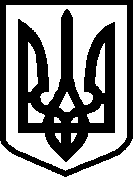 